INTRODUÇÃOA redação do projeto deve refletir o poder de síntese do seu autor, portanto, todos os itens aqui referidos devem estar contidos entre um mínimo de 5 e um máximo de 15 páginas. Utilize as seguintes formatações de página, espaçamento e fonte : Fonte Arial 12, espaçamento entre linhas 1.5, folha tamanho A4, margens superior e esquerda 3cm, inferior e direita 2 cm. O texto de introdução deve conter três tipos de informações: apresentação do problema, estado da arte e justificativa do projeto. Uma vez que nem sempre é clara a linha divisória entre estes três tópicos, optou-se pela construção de uma seção única de introdução que deverá conter todas as informações acima mencionadas, permitindo ao autor elaborar um texto com fluência lógica e sem redundância de informações.A apresentação ou formulação do problema deve deixar claro qual será o objeto de estudo do projeto. As razões para a escolha do tema deverão ser justificadas e, para isso, você deverá discorrer sobre a importância do estudo, quais as possíveis repercussões, quais hipóteses a serem verificadas, etc. O estado da arte serve para embasar tanto a formulação do problema como sua justificativa. É preciso situar historicamente a evolução do tema, quais as abordagens já investigadas, qual o estágio atual do conhecimento sobre o assunto ou quais as tendências que se apresentam. Todas as citações e referências devem seguir uma norma vigente (ABNT) OBJETIVOS O objetivo deve ser claro, sucinto e direto. Deve ficar bem evidente qual a pergunta ou questionamento para o qual se busca uma resposta através desta pesquisa. Neste momento, você deve definir seu objetivo geral e seus objetivos específicos.METODOLOGIAEsta é uma descrição técnica de como será desenvolvido o trabalho. Devem estar detalhadas, de forma lógica e linear, todas as etapas do projeto. Em suma, consiste da delimitação dos procedimentos para desenvolvimento da sua pesquisa.Uma metodologia bem estruturada reflete um bom planejamento do processo de investigação, diminuindo a possibilidade de surgirem falhas que impeçam a conclusão do projeto. Aqui você deve descrever os métodos de amostragem, coleta de dados e análise destes.CRONOGRAMA DE ATIVIDADESDeve ser feito em forma de uma tabela. Nas linhas são colocadas as etapas/atividades planejadas (pesquisa bibliográfica, planejamento da pesquisa, coleta de dados, análise de dados, elaboração de relatórios, etc.) e nas colunas são colocados as divisões do período de execução das etapas/atividades do projeto (dias, semanas, meses, etc.). Dessa forma é possível assinalar na tabela o período de realização de cada etapa/atividade planejada. Lembre-se que o projeto deve ser desenvolvido em um período de 12 meses.
RESULTADOS ESPERADOSDescrição do impacto esperado pelo resultado na faculdade, sociedade ou comunidade acadêmica. Quais os reflexos do seu projeto na comunidade externa.RECURSOS NECESSÁRIOSNeste tópico você deve apontar quais os recursos financeiros, materiais e humanos necessários para o desenvolvimento do trabalho. REFERÊNCIAS São os textos dos autores citados no corpo do projeto. É recomendável descrever as referências bibliográficas, bem como as citações, de acordo com as normas da Associação Brasileira de Normas Técnicas (ABNT) que podem ser obtidas no site da Faculdade Cidade Verde (na aba da biblioteca – normas para formatação de trabalhos). Em geral são descritos primeiramente o sobrenome dos autores (letra maiúscula), depois o nome, seguido do título do texto, número da edição, cidade da editora, nome da editora, ano de edição e número de página(s). Diferentes tipos de material bibliográfico possuem normas de escrita diferenciadas. Veja abaixo alguns exemplos:MACHADO, J. R. A Arte de administrar pequenos negócios. 2. ed. Rio de Janeiro: Ed. Qualimark, 2005.MARCONI, M. A.; LAKATOS, E. M. Fundamentos da metodologia científica. 6. ed. São Paulo: Ed. Atlas, 2005.YIN, R. K. Estudo de caso: planejamento e método. 4. ed. Porto Alegre: Ed Bookman, 2010.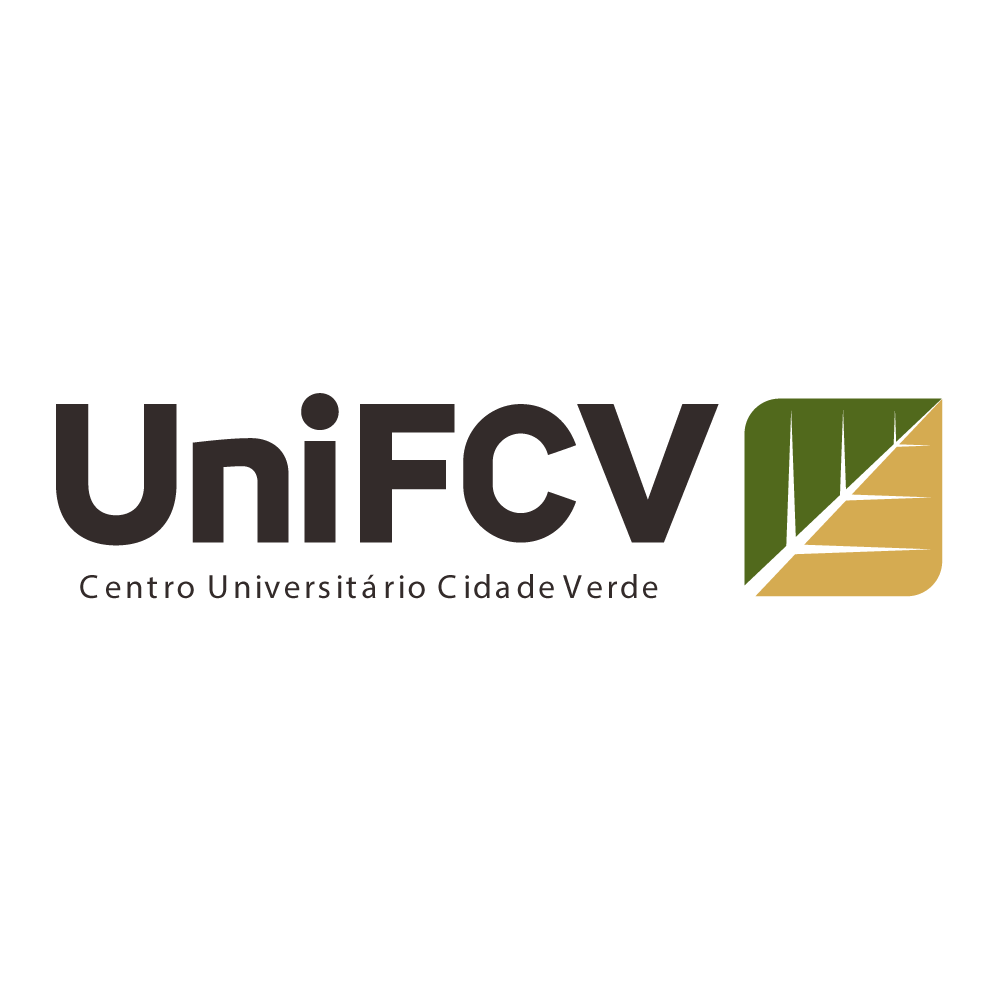  Coordenação do Programa de Institucional de Iniciação Científica Coordenação do Programa de Institucional de Iniciação Científica Coordenação do Programa de Institucional de Iniciação CientíficaPROJETO DE INICIAÇÃO CIENTÍFICAPROJETO DE INICIAÇÃO CIENTÍFICAPROJETO DE INICIAÇÃO CIENTÍFICATÍTULO DO PROJETO:TÍTULO DO PROJETO:TÍTULO DO PROJETO:INÍCIO: agosto/2020TÉMINO: julho / 2021Duração: 12 mesesEQUIPE EXECUTORA:EQUIPE EXECUTORA:EQUIPE EXECUTORA:Acadêmico Titular:Acadêmico Titular:Acadêmico Titular:Acadêmico (opcional):Acadêmico (opcional):Acadêmico (opcional):Acadêmico (opcional):Acadêmico (opcional):Acadêmico (opcional):Acadêmico (opcional):Acadêmico (opcional):Acadêmico (opcional):Professor Orientador:Professor Orientador:Professor Orientador:Co-orientador (opcional):Co-orientador (opcional):Co-orientador (opcional):ÁREA DE CONHECIMENTO:ÁREA DE CONHECIMENTO:ÁREA DE CONHECIMENTO: